EMEFEI ________________________________________________________________________________NOME:_________________________________________________________________________________3º ANO   _____       DATA:_____/_____/_____                      PROFESSORA:_______________________________                                                                                    DÉCIMA PRIMEIRA SEMANA                                                                                 CIÊNCIAS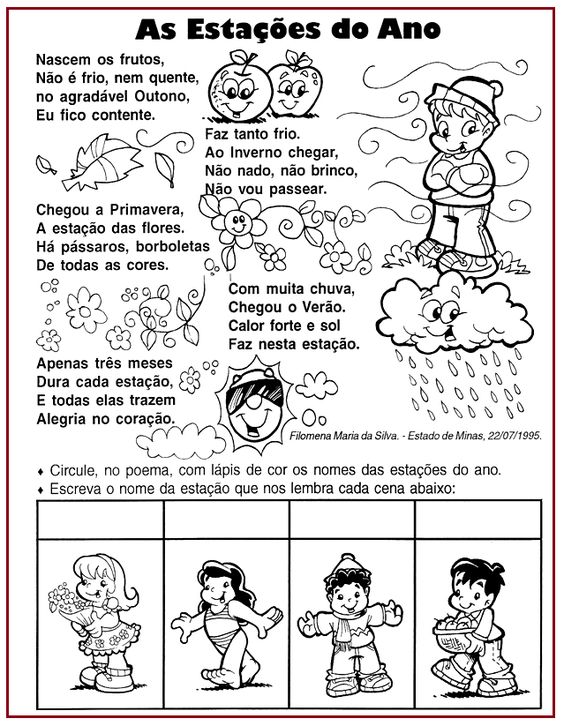                        LEIA E NUMERE AS FRASES DE ACORDO COM AS ESTAÇÕES DO ANO.(   ) ESTAÇÃO DO ANO ONDE VEMOS MUITAS FLORES NOS JARDINS, OS PASSARINHOS FELIZES A CANTAR E USAMOS ROUPAS COMO BERMUDAS E CAMISETAS.(   ) ESTAÇÃO DO ANO ONDE SENTIMOS MUITO FRIO E TEMOS QUE USAR ROUPAS COMO: CASACO DE LÃ E MEIAS GROSSAS.(  ) ESTAÇÃO DO ANO ONDE SENTIMOS MUITO CALOR, TOMAMOS VÁRIOS BANHOS DURANTE O DIA E USAMOS ROUPAS BEM LEVES.(  ) ESTAÇÃO DO ANO ONDE VEMOS MUITAS FRUTAS, QUE SERVEM PARA FAZERMOS SUCOS E VITAMINAS.                                                             GEOGRAFIA      LEIA O TEXTO PARA RESPONDER AS QUESTÕES ABAIXO:                                         1) O QUE É PECUÁRIA?R : __________________________________________________________________________________________________________________________________________________________________________________________________________________________________________________________________2) NUMERE  A SEGUNDA COLUNA DE ACORDO COM A PRIMEIRA.(1) BOVINO                                                         (  ) OVELHAS E CARNEIROS(2 ) CAPRINO                                                       (  ) PORCOS(3) BUFALINO                                                      (  )CABRAS E BODES(4) EQUINO                                                          (  ) CAVALOS(5) SUÍNO                                                             (   ) MULAS(6) OVINO                                                             (  ) JUMENTOS( 7 ) MUAR                                                            (  ) BÚFALOS( 8 ) ASININO                                                         (  ) BOIS E VACAS                                                                                HISTÓRIA                   *21 DE SETEMBRO DIA DA ÁRVORE.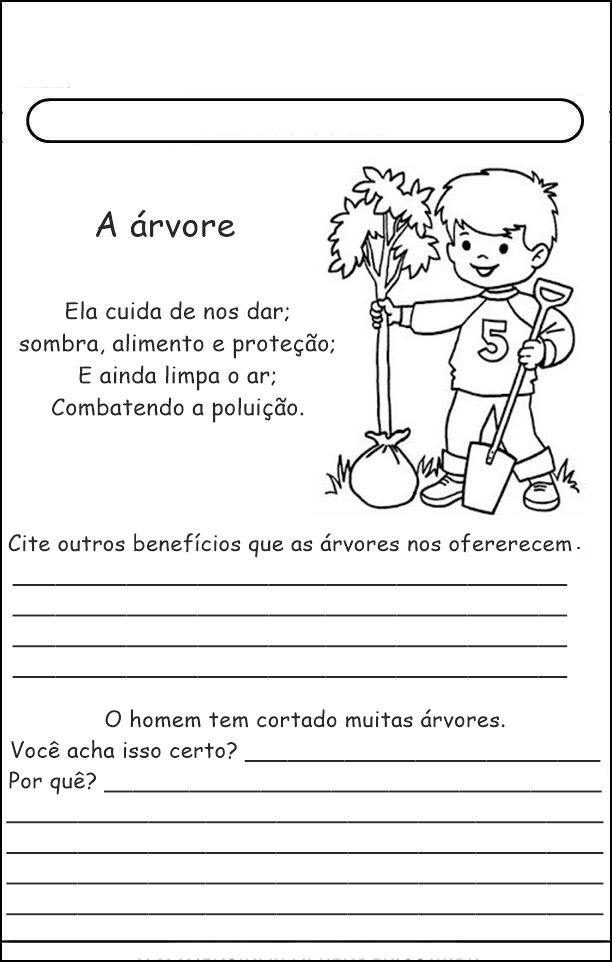 EMEFEI______________________________________________________________NOME: ______________________________ Nº ____ 3º___ PROF.______________Arte12 DE OUTUBRO DIA DA CRIANÇAPINTE A CENA LINDAMENTE, AFINAL TODO DIA É DIA DAS CRIANÇAS.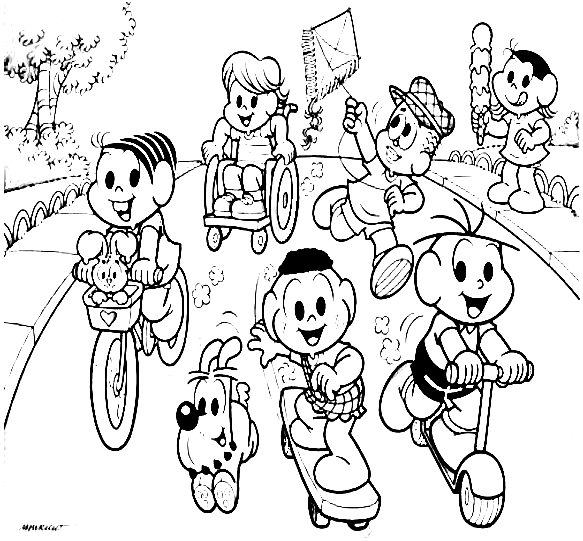 AGORA QUE VOÇÊ JÁ PINTOU VIRE A FOLHA E FAÇA O SEU DESENHO SOBRE O DIA DAS CRIANÇASMATÉRIA: EDUCAÇÃO FÍSICA  3° ANONOME:                                                                                     N°             SÉRIE:                  DATA: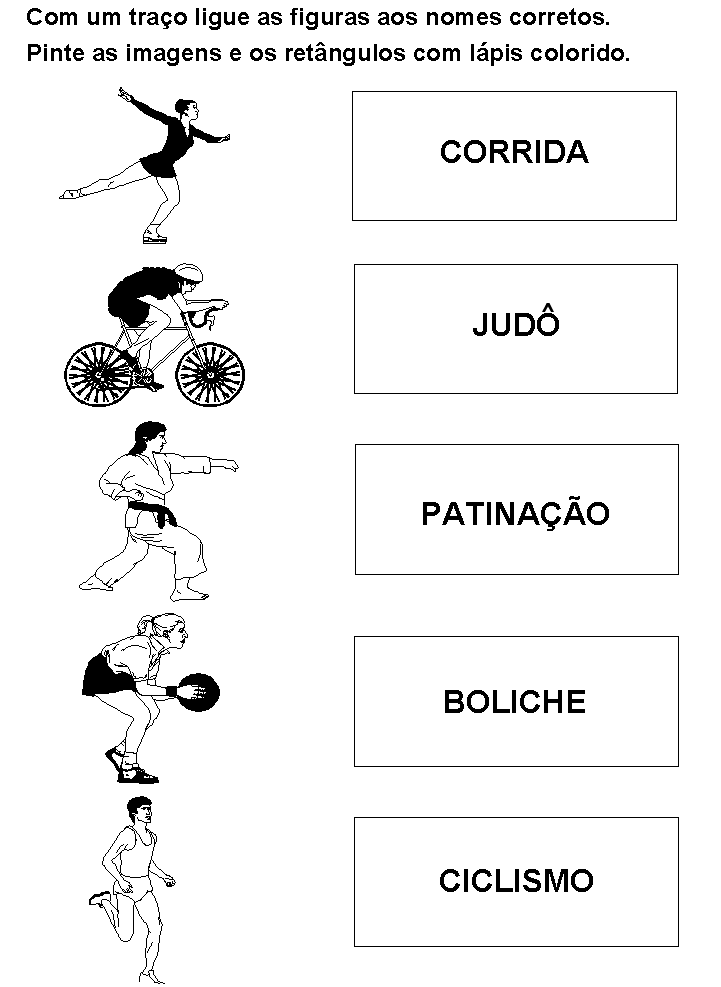        1- PRIMAVERA          2- VERÃO      3- OUTONO         4 - INVERNO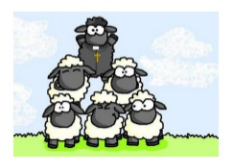 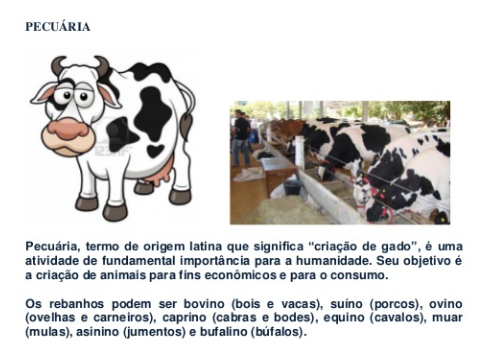 